Об утверждении порядка организации и проведенияобщественных обсуждений по проектам правил благоустройства территории Западнодвинского муниципального округа Тверской области, проектам, предусматривающим внесение изменений в утвержденные правила благоустройства территории Западнодвинского муниципального округа Тверской области	       В соответствии с Градостроительным кодексом РФ, Федеральным законом от 06.10.2003 №131-ФЗ «Об общих принципах организации местного самоуправления в Российской Федерации», Уставом Западнодвинского муниципального округа Тверской области Дума Западнодвинского муниципального округа  РЕШИЛА:          1.Утвердить Порядок организации и проведения общественных обсуждений по проектам правил благоустройства территории Западнодвинского муниципального округа Тверской области, проектам, предусматривающим внесение изменений в утвержденные правила благоустройства территории Западнодвинского муниципального округа Тверской области (прилагается). 2. Настоящее решение вступает в силу со дня его опубликования.3. Настоящее решение подлежит официальному опубликованию в газете «Авангард» и размещению на официальном сайте администрации Западнодвинского муниципального округа Тверской области в информационно-телекоммуникационной сети «Интернет».Председатель  Думы   Западнодвинского муниципального округа                                                                С.Е. Широкова Глава Западнодвинского муниципального округа                   О.А. Голубева   Исполнитель:                                                               Согласовано:Соловьёва А.Н.                                                            Гусарова Я.Ю.Приложениек решению Думы Западнодвинского муниципального округа Тверской областиот ___________ 2023 г. № ___ПОРЯДОКорганизации и проведения общественных обсуждений по проектамправил благоустройства территории Западнодвинского муниципального округа Тверской области, проектам,предусматривающим внесение изменений в утвержденные правилаблагоустройства территории Западнодвинского муниципального округа Тверской области1. Общие положения1.1. Настоящий Порядок организации и проведения общественных обсуждений по проектам правил благоустройства территории Западнодвинского муниципального округа Тверской области, проектам, предусматривающим внесение изменений в утвержденные правила благоустройства территории Западнодвинского муниципального округа Тверской области, (далее - Порядок) разработан в соответствии с Градостроительным кодексом Российской Федерации, Федеральным законом от 06.10.2003 № 131-ФЗ "Об общих принципах организации местного самоуправления в Российской Федерации", Уставом Западнодвинского муниципального округа Тверской области и определяет процедуру организации, и проведения общественных обсуждений по проектам правил благоустройства территории Западнодвинского муниципального округа Тверской области, проектам, предусматривающим внесение изменений в утвержденные правила благоустройства территории Западнодвинского муниципального округа Тверской области.1.2. Организатором общественных обсуждений является администрация Западнодвинского муниципального округа Тверской области.1.3. Организатор общественных обсуждений в целях подготовки и проведения общественных обсуждений осуществляет:1) оповещение о начале общественных обсуждений по форме согласно приложению 1 к настоящему Порядку;2) размещение проекта, подлежащего рассмотрению на общественных обсуждениях, и информационных материалов к нему на официальном сайте администрации Западнодвинского муниципального округа Тверской области в информационно-телекоммуникационной сети Интернет по адресу: http://www.zapdvina.ru (далее - официальный сайт) и открытие экспозиции или экспозиций такого проекта;3) проведение экспозиции или экспозиций проекта, подлежащего рассмотрению на общественных обсуждениях;4) подготовку и оформление протокола общественных обсуждений по форме согласно приложению 2 к настоящему Порядку;5) подготовку и опубликование заключения о результатах общественных обсуждений по форме согласно приложению 3 к настоящему Порядку.1.4. Участниками общественных обсуждений являются граждане, постоянно проживающие на территории Западнодвинского муниципального округа Тверской области, правообладатели находящихся в границах территории Западнодвинского муниципального округа Тверской области земельных участков и (или) расположенных на них объектов капитального строительства, а также правообладатели помещений, являющихся частью указанных объектов капитального строительства.1.5. Срок проведения общественных обсуждений со дня опубликования оповещения жителей Западнодвинского муниципального округа Тверской области о начале общественных обсуждений до дня опубликования заключения о результатах общественных обсуждений не может быть менее одного месяца и более трех месяцев.2. Порядок организации и проведения общественных обсуждений2.1. Решение о проведении общественных обсуждений принимается администрацией Западнодвинского муниципального округа Тверской области и оформляется правовым актом администрации Западнодвинского муниципального округа Тверской области (далее - правовой акт о проведении общественных обсуждений).Правовой акт о проведении общественных обсуждений должен содержать наименование проекта, по которому проводятся общественные обсуждения, сведения об инициаторе и организаторе общественных обсуждений, сроки проведения общественных обсуждений.2.2. Процедура проведения общественных обсуждений состоит из следующих этапов:1) оповещение о начале общественных обсуждений;2) размещение проекта, подлежащего рассмотрению на общественных обсуждениях, и информационных материалов к нему на официальном сайте и открытие экспозиции или экспозиций такого проекта;3) проведение экспозиции или экспозиций проекта, подлежащего рассмотрению на общественных обсуждениях;4) подготовка и оформление протокола общественных обсуждений;5) подготовка и опубликование заключения о результатах общественных обсуждений.2.3. На основании правового акта о проведении общественных обсуждений организатор общественных обсуждений готовит оповещение о начале общественных обсуждений по форме согласно приложению 1 к настоящему Порядку, которое должно содержать:1) информацию о проекте, подлежащем рассмотрению на общественных обсуждениях, и перечень информационных материалов к такому проекту;2) информацию о порядке и сроках проведения общественных обсуждений по проекту, подлежащему рассмотрению на общественных обсуждениях;3) информацию о месте, дате открытия экспозиции или экспозиций проекта, подлежащего рассмотрению на общественных обсуждениях, о сроках проведения экспозиции или экспозиций такого проекта, о днях и часах, в которые возможно посещение указанных экспозиции или экспозиций;4) информацию о порядке, сроке и форме внесения участниками общественных обсуждений предложений и замечаний, касающихся проекта, подлежащего рассмотрению на общественных обсуждениях;5) информацию об официальном сайте, на котором будет размещен проект, подлежащий рассмотрению на общественных обсуждениях, и информационные материалы к нему, с использованием которых будут проводиться общественные обсуждения.2.4. Оповещение о начале общественных обсуждений:1) не позднее чем за семь дней до дня размещения на официальном сайте проекта, подлежащего рассмотрению на общественных обсуждениях, подлежит опубликованию в порядке, установленном для официального опубликования муниципальных правовых актов администрации Западнодвинского муниципального округа Тверской области, иной официальной информации в средствах массовой информации, и размещается на официальном сайте;2) распространяется на информационных стендах, оборудованных в здании организатора общественных обсуждений, в местах массового скопления граждан и в иных местах, расположенных на территории Западнодвинского муниципального округа Тверской области, иными способами, обеспечивающими доступ участников общественных обсуждений к указанной информации.Информационные стенды должны обеспечивать доступность для их просмотра участниками общественных обсуждений, а также защиту размещаемых на них оповещений от внешних воздействий.2.5. Проект, подлежащий рассмотрению на общественных обсуждениях, и информационные материалы к нему размещаются на официальном сайте с учетом сроков, предусмотренных подпунктом 1 пункта 2.4 настоящего Порядка.Официальный сайт должен обеспечивать возможность:1) проверки участниками общественных обсуждений полноты и достоверности отражения на официальном сайте внесенных ими предложений и замечаний;2) представления информации о результатах общественных обсуждений, количестве участников общественных обсуждений.2.6. Организатор общественных обсуждений организует экспозицию или экспозиции проекта, в том числе обеспечивает предоставление помещения или помещений для проведения экспозиции или экспозиций проекта, а также открывает экспозицию или экспозиции такого проекта.2.7. На экспозиции проекта должен быть представлен проект, подлежащий рассмотрению на общественных обсуждениях.Проекты, подлежащие рассмотрению на общественных обсуждениях, представляются в виде демонстрационных и иных информационных материалов.2.8. Экспозиция или экспозиции проекта, подлежащего рассмотрению на общественных обсуждениях, проводятся в течение всего периода размещения такого проекта на официальном сайте.2.9. На экспозиции проекта ведется журнал учета посетителей экспозиции проекта, подлежащего рассмотрению на общественных обсуждениях, по форме согласно приложению 4 к настоящему Порядку.2.10. В ходе работы экспозиции организатором общественных обсуждений организуются консультирование посетителей экспозиции, распространение информационных материалов о проекте, подлежащем рассмотрению на общественных обсуждениях.Консультирование посетителей экспозиции осуществляется представителями организатора общественных обсуждений и (или) разработчика проекта, подлежащего рассмотрению на общественных обсуждениях, во время, указанное в оповещении о начале общественных обсуждениях.2.11. В период размещения проекта, подлежащего рассмотрению на общественных обсуждениях, и информационных материалов к нему на официальном сайте и проведения экспозиции или экспозиций такого проекта участники общественных обсуждений, прошедшие в соответствии пунктом 2.12 настоящего Порядка идентификацию, вправе вносить предложения и замечания, касающиеся такого проекта:1) посредством официального сайта;2) в письменной форме или в форме электронного документа в адрес организатора общественных обсуждений;3) посредством записи в журнале учета посетителей экспозиции проекта, подлежащего рассмотрению на общественных обсуждениях.2.12. Участники общественных обсуждений в целях идентификации представляют сведения о себе (фамилию, имя, отчество (при наличии), дату рождения, адрес места жительства (регистрации) - для физических лиц; наименование, основной государственный регистрационный номер, место нахождения и адрес - для юридических лиц) с приложением документов, подтверждающих такие сведения.Участники общественных обсуждений, являющиеся правообладателями соответствующих земельных участков и (или) расположенных на них объектов капитального строительства и (или) помещений, являющихся частью указанных объектов капитального строительства, также представляют сведения соответственно о таких земельных участках, объектах капитального строительства, помещениях, являющихся частью указанных объектов капитального строительства, из Единого государственного реестра недвижимости и иные документы, устанавливающие или удостоверяющие их права на такие земельные участки, объекты капитального строительства, помещения, являющиеся частью указанных объектов капитального строительства.Не требуется представление указанных в абзаце первом настоящего пункта документов, подтверждающих сведения об участниках общественных обсуждений (фамилию, имя, отчество (при наличии), дату рождения, адрес места жительства (регистрации) - для физических лиц; наименование, основной государственный регистрационный номер, место нахождения и адрес - для юридических лиц), если данными лицами вносятся предложения и замечания, касающиеся проекта, подлежащего рассмотрению на общественных обсуждениях, посредством официального сайта (при условии, что эти сведения содержатся на официальном сайте). При этом для подтверждения сведений, указанных в абзацах первом и втором настоящего пункта, может использоваться единая система идентификации и аутентификации.2.13. Предложения и замечания, внесенные в соответствии с пунктом 2.11 настоящего Порядка, подлежат регистрации, а также обязательному рассмотрению организатором общественных обсуждений, за исключением случая, предусмотренного пунктом 2.14 настоящего Порядка.2.14. Предложения и замечания, внесенные в соответствии с пунктом 2.11 настоящего Порядка, не рассматриваются в случае выявления факта представления участником общественных обсуждений недостоверных сведений.2.15. Предложения и замечания, внесенные в соответствии с пунктом 2.11 настоящего Порядка и не относящиеся к проекту, подлежащему рассмотрению на общественных обсуждениях, рассматриваются в порядке, установленном Федеральным законом от 02.05.2006 № 59-ФЗ "О порядке рассмотрения обращений граждан Российской Федерации".2.16. Обработка персональных данных участников общественных обсуждений осуществляется с учетом требований, установленных Федеральным законом от 27.07.2006 № 152-ФЗ "О персональных данных".2.17. Организатором общественных обсуждений обеспечивается равный доступ к проекту, подлежащему рассмотрению на общественных обсуждениях, всех участников общественных обсуждений (в том числе путем предоставления при проведении общественных обсуждений доступа к официальному сайту в многофункциональных центрах предоставления государственных и муниципальных услуг и (или) помещениях администрации Западнодвинского муниципального округа Тверской области, подведомственных администрации Западнодвинского муниципального округа Тверской области организаций).2.18. Организатор общественных обсуждений после проведения общественных обсуждений осуществляет подготовку протокола общественных обсуждений, в котором указываются:1) дата оформления протокола общественных обсуждений;2) информация об организаторе общественных обсуждений;3) информация, содержащаяся в опубликованном оповещении о начале общественных обсуждений, дата и источник его опубликования;4) информация о сроке, в течение которого принимались предложения и замечания участников общественных обсуждений, о территории, в пределах которой проводятся общественные обсуждения;5) все предложения и замечания участников общественных обсуждений с разделением на предложения и замечания граждан, являющихся участниками общественных обсуждений и постоянно проживающих на территории Западнодвинского муниципального округа Тверской области, и предложения и замечания иных участников общественных обсуждений.2.19. К протоколу общественных обсуждений прилагается перечень принявших участие в рассмотрении проекта участников общественных обсуждений, включающий в себя сведения об участниках общественных обсуждений (фамилия, имя, отчество (при наличии), дата рождения, адрес места жительства (регистрации) - для физических лиц; наименование, основной государственный регистрационный номер, место нахождения и адрес - для юридических лиц).2.20. Участник общественных обсуждений, который внес предложения и замечания, касающиеся проекта, рассмотренного на общественных обсуждениях, имеет право получить выписку из протокола общественных обсуждений, содержащую внесенные этим участником предложения и замечания.2.21. На основании протокола общественных обсуждений организатор общественных обсуждений осуществляет подготовку и опубликование заключения о результатах общественных обсуждений.2.22. В заключении о результатах общественных обсуждений указываются:1) дата оформления заключения о результатах общественных обсуждений;2) наименование проекта, рассмотренного на общественных обсуждениях, сведения о количестве участников общественных обсуждений, которые приняли участие в общественных обсуждениях;3) реквизиты протокола общественных обсуждений, на основании которого подготовлено заключение о результатах общественных обсуждений;4) содержание внесенных предложений и замечаний участников общественных обсуждений с разделением на предложения и замечания граждан, являющихся участниками общественных обсуждений и постоянно проживающих на территории Западнодвинского муниципального округа Тверской области, и предложения и замечания иных участников общественных обсуждений. В случае внесения несколькими участниками общественных обсуждений одинаковых предложений и замечаний допускается обобщение таких предложений и замечаний;5) аргументированные рекомендации организатора общественных обсуждений о целесообразности или нецелесообразности учета внесенных участниками общественных обсуждений предложений и замечаний и выводы по результатам общественных обсуждений.2.23. Заключение о результатах общественных обсуждений подлежит опубликованию в порядке, установленном для официального опубликования муниципальных правовых актов администрации Западнодвинского муниципального округа Тверской области, иной официальной информации в средствах массовой информации, и размещается на официальном сайте.Приложение 1к Порядку организации и проведенияобщественных обсуждений по проектам правилблагоустройства территории Западнодвинского муниципального округа Тверской области,проектам, предусматривающим внесение измененийв утвержденные правила благоустройстватерритории Западнодвинского муниципального округа Тверской области                                ОПОВЕЩЕНИЕ                   о проведении общественных обсужденийНа общественные обсуждения представляетсяпроект: ______________________________________________________________________________________________________________________________________________                          (наименование проекта)Информационные    материалы    по   проекту,    подлежащему    рассмотрениюна общественных обсуждениях:    1. _________________________;    2. _________________________;    3. _________________________.Муниципальный правовой акт о назначении общественных обсуждений:___________________________________________________________________________                   (дата, номер регистрации, заголовок)Организатор общественных обсуждений:___________________________________________________________________________                        (наименование организатора)Инициатор общественных обсуждений:___________________________________________________________________________                         (наименование инициатора)Срок  проведения  общественных  обсуждений:  с "____" ____________ 20___ г.по "____" _____________ 20___ г.Размещение проекта и информационных материалов:Проект   и  информационные   материалы   размещены  на  официальном   сайтеадминистрации   Западнодвинского муниципального округа Тверской области   в  информационно-телекоммуникационной  сетиИнтернет (http://www.zapdvina.ru) с "___" ____________ 20__ г.Экспозиция проекта:Период   проведения    экспозиции:   с   "____"   ______________   20___ г.по "___" ____________ 20___ г.Часы работы экспозиции: в рабочие дни с _______ по _______ час.Адрес размещения экспозиции:__________________________________________________________________________.Консультирование посетителей экспозиции проекта:дата (время): "___" ____________ ____ г. с ___ час. по ___ час.              (указываются рабочие дни)Предложения   и   замечания    по   проекту    можно   подавать    в   срокдо "___" __________ 20___ г.:    1) посредством   официального   сайта    Администрации   Западнодвинского муниципального округа Тверской области в информационно-телекоммуникационной сети Интернет (http://www.zapdvina.ru);    2)  в  письменной  форме  или в форме электронного документа по адресу:__________________________________________________________________________;    3) посредством записи  в журнале учета посетителей  экспозиции проекта,подлежащего рассмотрению на общественных обсуждениях.    Для внесения  предложений и замечаний,  касающихся проекта, подлежащегорассмотрению  на  общественных  обсуждениях,  в  соответствии  с  частью 12статьи  5.1  Градостроительного  кодекса  Российской  Федерации   участникиобщественных обсуждений  в целях идентификации представляют сведения о себе(фамилию,  имя,  отчество  (при  наличии),   дату  рождения,   адрес  местажительства  (регистрации)  -  для физических  лиц;  наименование,  основнойгосударственный   регистрационный   номер,   место  нахождения   и  адрес -для  юридических  лиц)  с  приложением  документов,   подтверждающих  такиесведения.    Участники   общественных   обсуждений,   являющиеся   правообладателямисоответствующих  земельных  участков и (или) расположенных  на них объектовкапитального  строительства и (или) помещений,  являющихся частью указанныхобъектов    капитального   строительства,   также   представляют   сведениясоответственно   о  таких   земельных   участках,   объектах   капитальногостроительства,   помещениях,    являющихся   частью    указанных   объектовкапитального    строительства,   из   Единого    государственного   реестранедвижимости и иные документы,  устанавливающие или удостоверяющие их правана такие земельные участки,  объекты капитального строительства, помещения,являющиеся частью указанных объектов капитального строительства.    Не  требуется   представления   документов,   подтверждающих   сведенияоб  участниках    общественных   обсуждений    (фамилию,    имя,   отчество(при  наличии),  дату  рождения,  адрес  места  жительства  (регистрации) -для физических лиц;  наименование, основной государственный регистрационныйномер, место нахождения и адрес - для юридических лиц), если данными лицамивносятся   предложения  и  замечания,   касающиеся   проекта,   подлежащегорассмотрению  на общественных обсуждениях,  посредством  официального сайта(при условии,  что эти сведения содержатся  на официальном сайте). При этомдля   подтверждения   сведений   может   использоваться    единая   системаидентификации и аутентификации.    В  случае  выявления   факта  представления   участником   общественныхобсуждений    недостоверных   сведений    его   предложения   и   замечанияне рассматриваются.    Обработка   персональных  данных  участников   общественных  обсужденийосуществляется  с  учетом  требований,  установленных  Федеральным  закономот 27.07.2006 № 152-ФЗ "О персональных данных".    Процедура  проведения  общественных  обсуждений  состоит  из  следующихэтапов:    1) оповещение о начале общественных обсуждений;    2) размещение  проекта,   подлежащего   рассмотрению   на  общественныхобсуждениях,  и  информационных  материалов  к  нему  на  официальном сайтеи открытие экспозиции или экспозиций такого проекта;    3) проведение   экспозиции   или   экспозиций   проекта,    подлежащегорассмотрению на общественных обсуждениях;    4) подготовка и оформление протокола общественных обсуждений;    5) подготовка  и опубликование  заключения  о результатах  общественныхобсуждений.                                        Организатор общественных обсужденийПриложение 2к Порядку организации и проведенияобщественных обсуждений по проектам правилблагоустройства территории Западнодвинского муниципального округа Тверской области,проектам, предусматривающим внесение измененийв утвержденные правила благоустройстватерритории Западнодвинского муниципального округа Тверской областиПРОТОКОЛобщественных обсуждений № _______"____" ____________ 20__ г.                                        ______________________    Наименование проекта: ___________________________________________________________________________________________________________________________.    (наименование проекта, рассмотренного на общественных обсуждениях)    Организатор общественных обсуждений: ____________________________________________________________________________________________________________.                        (наименование организатора)    Инициатор общественных обсуждений: ______________________________________________________________________________________________________________.                         (наименование инициатора)    Оповещение о начале общественных обсуждений:    - опубликовано в газете "Авангард""___" _________ года №___________; -   размещено   на  официальном  сайте  администрации  Западнодвинского муниципального округа Тверской области  в информационно-телекоммуникационной сети Интернет (http://www.zapdvina.ru).    Срок  проведения  общественных  обсуждений: с "____" _________ 20___ г.по "____" _________ 20___ г.    Размещение проекта и информационных материалов:    Проект  и  информационные  материалы  размещены  на  официальном  сайтеадминистрации   Западнодвинского муниципального округа Тверской области  в  информационно-телекоммуникационной  сети Интернет (http://www.zapdvina.ru) с "___" _________ 20__ г.    Экспозиция проекта:    Период проведения экспозиции: с "__" _____ 20__ г. по "__" ____ 20__ г.    Адрес размещения экспозиции: _________________________________________.    Предложения  и замечания участников общественных обсуждений принималисьс "___" __________ 20___ года по "___" ___________ 20___ года.    Общественные обсуждения проводились в пределах территории Западнодвинского муниципального округа Тверской области.    В   общественных   обсуждениях   приняло  участие  ________  участниковобщественных обсуждений.    В   период  проведения  общественных  обсуждений  всего  поступило  ___предложений и замечаний от участников общественных обсуждений, в том числе:    Приложение:  перечень  участников  общественных  обсуждений,  принявшихучастие в рассмотрении проекта                                        Организатор общественных обсужденийПриложениек протоколу общественных обсужденийот "___" _____________ № ____ПЕРЕЧЕНЬучастников общественных обсуждений,принявших участие в рассмотрении проекта_________________________________________________Организатор общественных обсужденийПриложение 3к Порядку организации и проведенияобщественных обсуждений по проектам правилблагоустройства территории Западнодвинского муниципального округа Тверской области,проектам, предусматривающим внесение измененийв утвержденные правила благоустройстватерритории Западнодвинского муниципального округа Тверской областиЗАКЛЮЧЕНИЕо результатах общественных обсуждений"____" ____________ 20___ г.                                       ________________________Наименование проекта:_____________________________________________________________________________________________________________________________________________________.    (наименование проекта, рассмотренного на общественных обсуждениях)Количество участников общественных обсуждений: ________.Протокол общественных обсуждений: № __________ от "___" ___________ 20__ г.Предложения и замечания участников общественных обсуждений:Рассмотрев   поступившие   в  ходе   проведения   общественных   обсужденийпредложения и замечания, организатор общественных обсуждений рекомендует:_____________________________________________________________________________________________________________________________________________________.   (излагаются аргументированные рекомендации организатора общественных   обсуждений о целесообразности или нецелесообразности учета внесенных       участниками общественных обсуждений предложений и замечаний)Выводы по результатам общественных обсуждений:__________________________________________________________________________.        (излагаются выводы по результатам общественных обсуждений)                                        Организатор общественных обсужденийПриложение 4к Порядку организации и проведенияобщественных обсуждений по проектам правилблагоустройства территории Западнодвинского муниципального округа Тверской области,проектам, предусматривающим внесение измененийв утвержденные правила благоустройстватерритории Западнодвинского муниципального округа Тверской областиЖурнал учета посетителей экспозиции проекта, подлежащегорассмотрению на общественных обсужденияхпо проекту: _______________________________________________________________Время проведения: с "___" __________ 20__ года по "___" _________ 20__ годаМесто проведения: _________________________________________________________                                        Организатор общественных обсужденийРФДУМА ЗАПАДНОДВИНСКОГО МУНИЦИПАЛЬНОГО ОКРУГАТВЕРСКОЙ ОБЛАСТИ                                                      Р Е Ш Е Н И Е     от _______2023 г.                     г. Западная Двина                        № ___1) Предложения и замечания граждан, являющихся участниками общественных обсуждений и постоянно проживающих на территории Западнодвинскогомуниципального округа Тверской области:1) Предложения и замечания граждан, являющихся участниками общественных обсуждений и постоянно проживающих на территории Западнодвинскогомуниципального округа Тверской области:1) Предложения и замечания граждан, являющихся участниками общественных обсуждений и постоянно проживающих на территории Западнодвинскогомуниципального округа Тверской области:Участник общественных обсуждений, внесший предложение и (или) замечание(фамилия, инициалы)Участник общественных обсуждений, внесший предложение и (или) замечание(фамилия, инициалы)Содержание предложений и (или) замечаний1.2.2) Предложения и замечания иных участников общественных обсуждений:2) Предложения и замечания иных участников общественных обсуждений:2) Предложения и замечания иных участников общественных обсуждений:Участник общественных обсуждений, внесший предложение и (или) замечание(фамилия, инициалы - для физических лиц; наименование - для юридических лиц)Участник общественных обсуждений, внесший предложение и (или) замечание(фамилия, инициалы - для физических лиц; наименование - для юридических лиц)Содержание предложений и (или) замечаний1.2.N п/пФамилия, имя, отчество (при наличии) - для физических лицНаименование - для юридических лицДата рождения - для физических лицОсновной государственный регистрационный номер - для юридических лицАдрес места жительства (регистрации) - для физических лицМесто нахождения и адрес - для юридических лиц1.2.3.1) Предложения и замечания граждан, являющихся участниками общественных обсуждений и постоянно проживающих на территории, в пределах которой проводятся общественные обсуждения:1) Предложения и замечания граждан, являющихся участниками общественных обсуждений и постоянно проживающих на территории, в пределах которой проводятся общественные обсуждения:1) Предложения и замечания граждан, являющихся участниками общественных обсуждений и постоянно проживающих на территории, в пределах которой проводятся общественные обсуждения:Участник общественных обсуждений, внесший предложение и (или) замечание(фамилия, инициалы)Участник общественных обсуждений, внесший предложение и (или) замечание(фамилия, инициалы)Содержание предложений и (или) замечаний1.2.2) Предложения и замечания иных участников общественных обсуждений:2) Предложения и замечания иных участников общественных обсуждений:2) Предложения и замечания иных участников общественных обсуждений:Участник общественных обсуждений, внесший предложение и (или) замечание(фамилия, инициалы - для физических лиц; наименование - для юридических лиц)Участник общественных обсуждений, внесший предложение и (или) замечание(фамилия, инициалы - для физических лиц; наименование - для юридических лиц)Содержание предложений и (или) замечаний1.2.N п/пФамилия, имя, отчество (при наличии) - для физических лицНаименование - для юридических лицДата рождения - для физических лицОсновной государственный регистрационный номер - для юридических лицАдрес места жительства (регистрации) - для физических лицМесто нахождения и адрес - для юридических лицПредложения и замечания(с приложением документов, идентифицирующих участника)ДатаПодпись(с обработкой персональных данных согласен)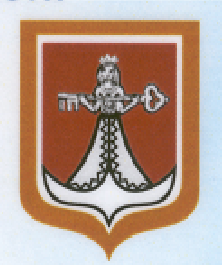 